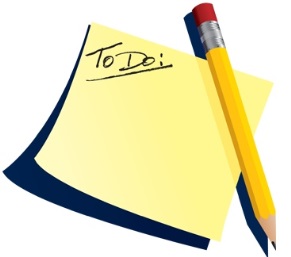 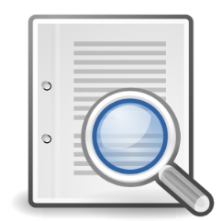 Unit 1 Infection Control  Demonstrate that you adhere to the infection control policy and apply the infection control protocols and procedure to high standards